Международный день инвалидаИногда люди слишком жестоки,
Равнодушные к бедам других,
Не приемлют чужие пороки,
Совершенно не видя своих.
Но давайте мы будем добрее,
Милосердие – вот наш девиз!
Доброты ничего нет добрее,
Без неё так безрадостна жизнь!«День инвалида» – это не праздник. Это – своеобразный знак беды, напоминающий обществу о существовании рядом людей с ограниченными физическими возможностями. Он напоминает нам о том, что общество обязано заботиться о тех, кто слаб, болен и немощен, нуждается в содействии и поддержке. Мы обязаны помочь им реализовать себя, свои способности и возможности.«Искусство жить в согласии с собой» – такое название подобрали ребята из кружка «Мастерилка» и школьный библиотекарь для выставки, приуроченной к данному событию. В выставку вошли известные люди, которые по каким-то причинам прикованы к инвалидным коляскам или постели, смертельно больны, но нашедшие в себе силы для того, чтобы жить, радоваться жизни и заниматься творчеством. Желание жить оказывается сильнее смерти. Они очень любят жизнь, ценят и радуются каждому прожитому дню. Именно о таких людях наша подборка книг.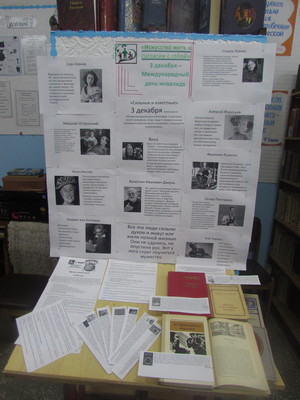 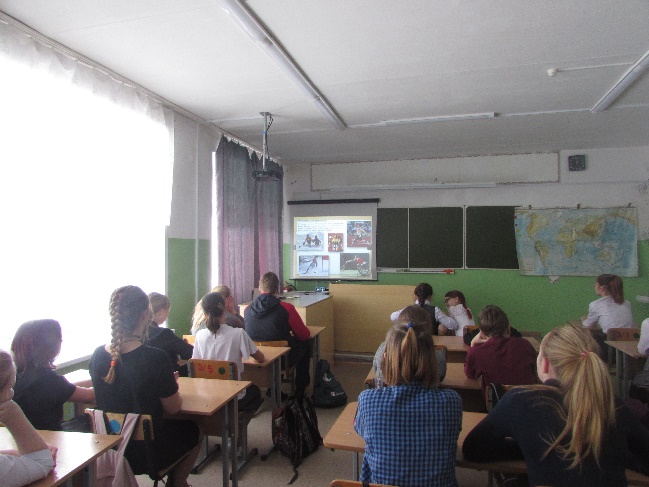 